Saison des impôts 2022 – date limite 30 avril 2023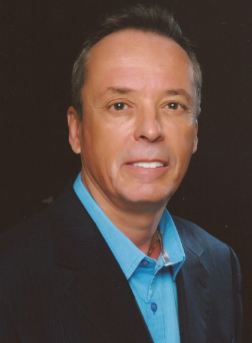 Bonjour  cher clientJe vous souhaite en 2023  Santé, Succès. Prenez soin de vous & de votre famille.Complétez le check list  et les Annexes ci-jointes avant de m’envoyer votre dossier pour ne rien oublier.    Je veux m’assurer que j’ai en main toutes les données à jour.Vous pouvez les télécharger au lien https://alainsavaria.com/saison-impots-2022/2.  Vous avez travaillé pour + D’un Employeur , reçu de l’Assurance-emploi . RQAP, Placement, +sieurs pensions   Récupérez TOUS vos RELEVÉS.  Pénalité de 10% si oubli.Envoi des documents : 4 façons4. Consultez la liste JOINTE des  nouveautés de déductions pour les impôts 2022.5.  Pour un R V Zoom & R V Bureau avec Alain :   sur le site web www.Alainsavaria.com  dans CONTACTEZ-NOUS  ou par ce lien web    https://calendly.com/alain_savaria_comptable_cpaou Appelez Natasha (438) 378-3691  pour céduler un r v avec Alain.PS  un grand merci pour la précieuse collaboration de Louise qui a pris sa retraite l’été dernier.           Alain Savaria CPA   2 bureaux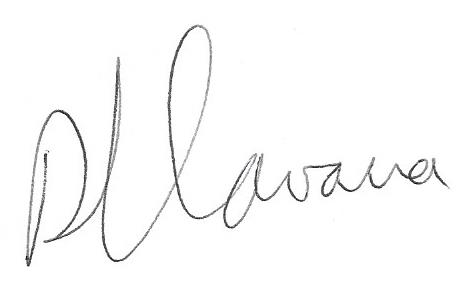 4080, Montée Saint-Hubert, Saint-Hubert J3Y 1V1179 Fiset, Sorel-Tracy   J3P 3P3Pour vos impôts personnels,  Contactez Natasha Tél  & Texto : (438) 378-3691      Courriel Natasha   impot@alainsavaria.com Tél  & Texto  Alain Savaria : (450) 462-2110       Courriel :   Alain@alainsavaria.comQuestionnaire    – Impôts personnels   2022        Merci de compléter Je veux m’Assurer que mes dossiers sont à jourRENSEIGNEMENTS DE BASERenseignements sur le(la) client(e)Renseignements sur le(la) conjoint(e)Renseignements sur les enfants/personnes à charge ou Aidant naturel si autre que conjoint/e Avez-vous vendu votre résidence personnelle en 2022 ?prix de vente : ________$     	Année d’achat : ______	Prix d’Achat : ______$-------------------------------------------------------------------------------------------------------------------J’autorise Alain Savaria à obtenir les informations pour la préparation de nos impôts personnels 2022X Signer ici    (1 signature par famille)ANNEXE 1  « Check list » des relevés à apporter   ATTENTION plusieurs relevés ne sont plus postés et doivent être récupérés dans votre dossier en ligneACOMPTES PROVISIONNELS EFFECTUÉS (s’il y a lieu)DATES IMPORTANTES EN 2022 si changement de statut marital AUTRES RENSEIGNEMENTSANNEXE 2 FRAIS MÉDICAUX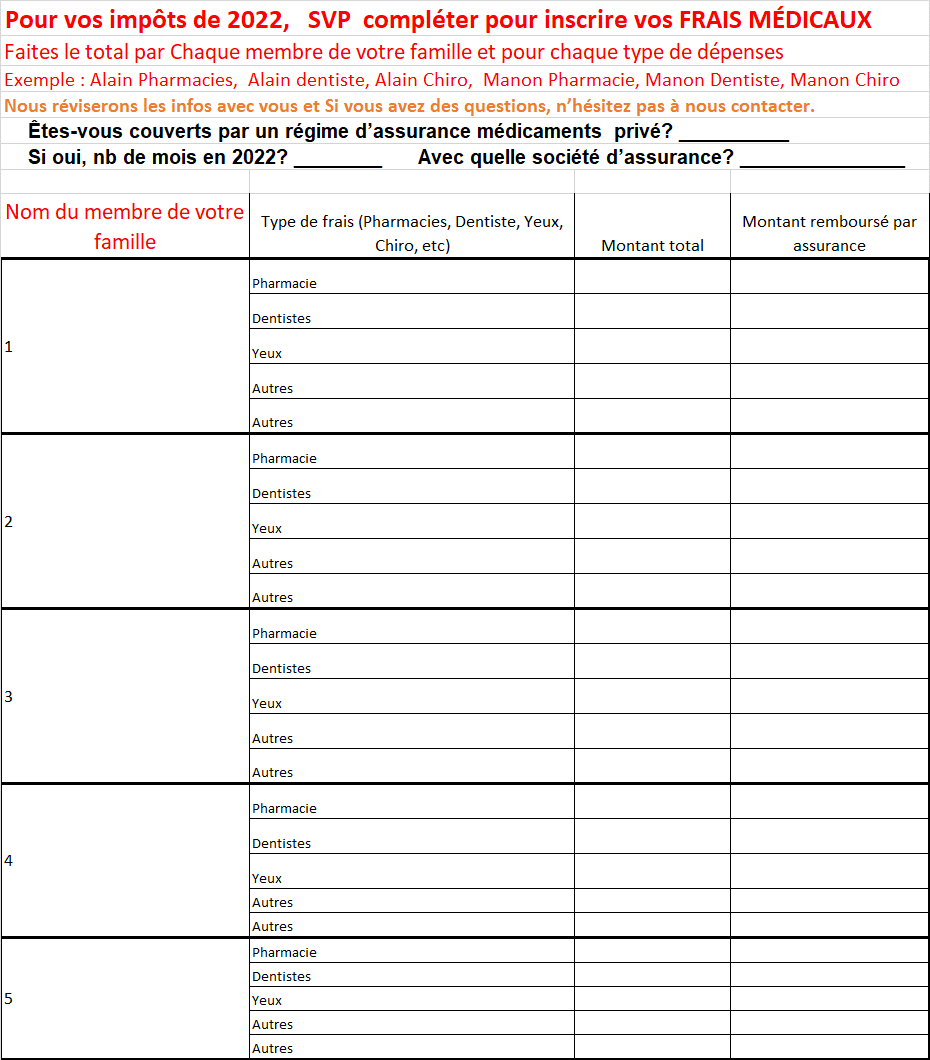 ANNEXE 3     Revenus et dépenses d’entrepriseOu votre fichier excel OU FEUILLE DE TRAVAIL habituelRegistre des entreprises du Québec   Si vous êtes immatriculé au REQ :Vous devez annuellement mettre à jour les renseignements qui vous concernent;Veuillez nous fournir les informations suivantes :Numéro d’entreprise du Québec (NEQ) : 			Immatriculée pour la première fois en 2022 ?  Oui  Non Les renseignements au registre des entreprises sont-ils exacts?  Oui  NonANNEXE 4
Dépenses d’automobile à des fins d’affaires ou d’emploiOu votre fichier excel OU FEUILLE DE TRAVAIL habituelSi vous êtes un salarié, veuillez fournir les formulaires T2200 et TP-64.3 remplis & signés par votre employeurDépenses pour bureau à domicile SI VOUS ÊTES SALARIÉ VOIR PAGE SUIVANTEANNEXE 5 affairesDépenses pour bureau à domicile à des fins d’affaires ANNEXE 5  EMPLOYÉ  frais de bureau domicile2 options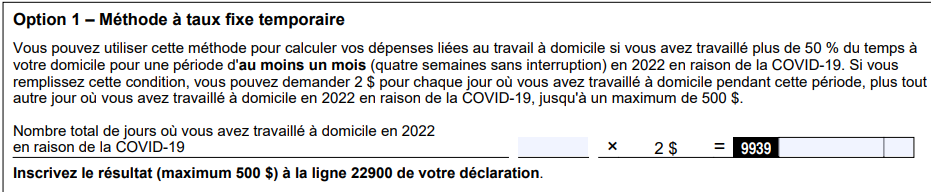 Option 2 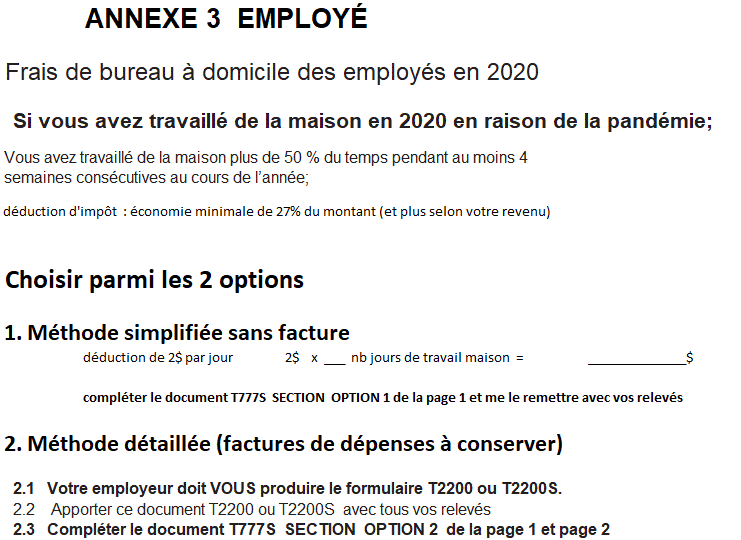   2.3   Télécharger le formulaire  T777S   par le lien suivant puis le compléter            https://www.canada.ca/content/dam/cra-arc/formspubs/pbg/t777s/t777s-22f.pdfANNEXE 6   Revenus de location d’immeubleOu votre fichier excel OU FEUILLE DE TRAVAIL habituelANNEXE 7
Gains et pertes en capital AUTRES :  NON INDIQUÉ SUR FEUILLETS REÇUSSolde de l’exonération du gain en capital : client(e) __________  conjoint(e) __________Pertes déductibles au titre d’un placement d’entreprise réclamées antérieurement : 
client(e) __________  conjoint(e) __________Solde de vos pertes nettes cumulatives sur placement : client(e) __________  conjoint(e) __________Solde des pertes en capital nettes à reporter : client(e) __________ année de provenance __________
conjoint(e) ___________ année de provenance __________ANNEXE 8
Pension alimentaire autre que défiscaliséePension alimentaire reçuePension alimentaire payéeAlain savaria CPA -    NOUVEAUTÉS FISCALES 2022 Vous êtes à logementDemandez le Supplément à l'Allocation canadienne pour le logement : jusqu'au vendredi 31 mars 2023  Paiement unique non imposable de 500$    CANADAhttps://www.canada.ca/fr/services/impots/prestations-pour-enfants-et-familles/supplement-allocation-canadienne-logement.htmlVous êtes parentPrestation dentaire canadienne - Aide financière aux parents : Paiements directs et non imposables pouvant atteindre 650 $ par enfanthttps://www.canada.ca/fr/agence-revenu/services/prestations-enfants-familles/prestation-dentaire/qui-demande.htmlNOUVEAUTÉS FISCALES 2022 &  RAPPELFuturs acheteurs de maisonCELIAPP    Compte d’épargne libre d’impôt pour l’achat d’une première propriété. permettra aux Futurs acheteurs d'épargner 40 000 $ de manière non imposable. Cotisations déductibles d'impôt     Retraits pour l'achat de maison non imposables.Plafond annuel de cotisation de 8 000 $      plafond à vie de cotisation de 40 000 $Il sera possible de virer un $ du REER au CELIAPP.À compter de 2023,  le profit de la disposition d’une résidence principale détenu depuis moins de 12 mois sera un revenu imposable à 100 %.REMB PRESTATIONS COVID-19 –  le remboursement de la PCU peut être déduit dans l’année de la réception du $ au lieu de l’année du remboursement. Le montant pouvant être retiré d’un REER dans le cadre du RAP est de 35 000 $.  ADMISSIBLE LORS DE DIVORCE/SÉPARATIONCrédit d’impôt pour l’achat d’une maison par un PREMIER acheteur. RAPPEL : retrait de 10 000$/année pour un retour aux études.  À Planifier.Frais pour abonnement numérique à un journal : crédit d’impôt max 75 $.Crédit de 20 % des dépenses excédant 2 500 $ pour traitements des eaux uséesRETRAITÉS :  $ Loyer, Frais de condo, Services d’entretien extérieur & intérieur, Soins d’hygiène, Soins infirmiers, Frais dans 1 résidence privée : crédit réduit selon revenuNON AUTONOME ou handicappé,  faire compléter par médecin le T2201  Le CELI, plafond haussé à 6500$ en 2022 (cumul 81 500$). Un employé de métier, achat d’outils de plus de 1287$ .Enseignants & éducateurs de la CPE : crédit d’impôt de 15 % pour l’achat de fournitures scolaires, attestées par l’employeur au moyen d’un certificat écrit.REER dans 1 fonds de travailleurs (crédit additionnel de 30%). Fractionner les revenus de placements entre conjoint.Crédit pour achat d’une auto électriqueContribuer au REEE de vos enfants car vous recevez 30% de subvenion.VOUS AVEZ 1 SOLDE D’IMPOT À PAYERLe taux d’intérêt facturé par ARC et Rev QC est de 7%.Si en 2021, vous aviez un $ d’impôt à payer de plus de 1800$  à l’ARC ou 1800$ à Revenu Québec, vous devrez verser des acomptes provisionnels.  Respectez le délai  :      ARC 7% d’intérêt  RQ  17% d’intérêt.VOUS ÊTES SALARIÉReçu de cotisation ordre professionnel : infirmière, ingénieur, etcTravaillé de la maison. Annexe 6 EMPLOYÉ  pour les dépenses déductibles.Vous avez déménagé et rapprocher de 40km du nouveau lieu de travail.   RECUS. Un employé de métier, achat d’outils de plus de 1287$ .Enseignants & éducateurs de la CPE : crédit d’impôt de 15 % pour l’achat de fournitures scolaires, attestées par l’employeur au moyen d’un certificat écrit.VOUS AVEZ DES ENFANTSPrestation dentaire canadienne - Aide financière aux parents : Paiements directs et non imposables pouvant atteindre 650 $ par enfanthttps://www.canada.ca/fr/agence-revenu/services/prestations-enfants-familles/prestation-dentaire/qui-demande.htmlFrais de garde : les reçus de la garderie et de l’école Frais d’Activités physiques et culturellesVous avez reçu un versement anticipé de frais de garde, relevé 19Cotiser au REER pour réduire les impôts & augmenter les 60 mesures socio fiscalesEn formation professionnelle, Cegep, Université,  Relevés T2202 et Relevé 8Crédit pour adoptionDéduction des frais légaux pour la pension alimentaire (certaines conditions)Contribuer au REEE de vos enfants : subvention possible de 30%.Votre enfant de 18 ans & + garde l’enfant de moins de 16 ans :    Frais de garde.VOUS ÊTES RETRAITÉ OU LE SEREZ BIENTÔTAllocation Logement - Aide financière pour logement  QUEBEChttps://www.revenuquebec.ca/fr/citoyens/votre-situation/faible-revenu/programme-allocation-logement-que-devez-vous-faire/T4A (OAS)   pension de vieillesse du Canada	T4A(P)   Régie des rentes du QuébecT4A  pension de retraite de vos anciens employeursNous ferons le calcul pour que vous bénéficiez du fractionnement du revenuContribution REER jusqu’à 71 ans.  1 stratégie à effectuer  (limite 31 décembre).Décision de réclamer ou reporter RRQ & Pension de vieillesse du Canada.Grand-Parent ,  un REEE pour vos petits-enfants. 1 rendement de 30%Des RÉNOS dans un immeuble où habite une personne handicapée  ou un ainé à faible revenu   RECUSPlanifiez vos revenus pour éviter le remboursement de la pension de vieillesseReer au fonds de solidarité quelques années avant la retraite :  crédit add  30%. Crédit pour activités sportives si votre revenu ne dépasse pas 41 505$.NON AUTONOME ou Handicapé,  faire compléter par le médecin le T2201  Le crédit d’impôt pour les personnes aidantes consiste en deux volets. Volet 1 : pour une personne aidante prenant soin de personne de 18 ans déficiente grave. Volet 2 : un montant de base de 1 299 $ pour une personne aidante qui soutient et cohabite avec une personne aidée admissible âgée de 70 ans +. Les personnes âgées de 70 ans ou plus et vivant dans leur maison peuvent demander le crédit d’impôt pour maintien à domicile des aînés. Loyer, frais de condo, services d’entretien extérieur & intérieur, soins d’hygiène & soins infirmiers ou frais dans une résidence privée pour ainés Les personnes âgées de 70 ans ou plus : crédit d’impôt au titre des coûts engagés pour un séjour d’au plus 60 jours dans une unité de récupération. Les personnes âgées de 70 ans & + : crédit d’impôt pour l’autonomie des aînés pour l’achat ou la location d’équipement: Systèmes de télésurveillance, Dispositifs de repérage par GPS, Baignoires à porte et Douches de plain-pied.Remboursement  la pension de la Sécurité de la vieillesse  si votre revenu imposable était supérieur à 81 761 $. VOUS ÊTES AUX ÉTUDESEn formation professionnelle, Cegep, Université, obtenez  T2202 & Relevé 8Relevé pour les bourses d’études que vous avez reçuesAncien étudiant, relevé pour déduire les intérêts sur votre prêt étudiantCrédit d’impôt REMBOURSABLE   selon votre avis de cotisation CANADAVOUS ÊTES LOCATAIRE : Demandez le Supplément unique à l'Allocation canadienne pour le logement : jusqu'au vendredi 31 mars 2023  Paiement unique non imposable de 500$    CANADAhttps://www.canada.ca/fr/services/impots/prestations-pour-enfants-et-familles/supplement-allocation-canadienne-logement.htmlObtenez le relevé 31 de votre propriétaireAllocation Logement - Aide financière pour logement  QUEBEChttps://www.revenuquebec.ca/fr/citoyens/votre-situation/faible-revenu/programme-allocation-logement-que-devez-vous-faire/VOUS ÊTES PROPRIÉTAIREMise aux normes d’installations d’assainissement des eaux usées Le crédit d’impôt remboursable  re fosses sceptiques.   Crédit d'impôt pour la rénovation d'habitations multigénérationnelles (2023) vise les dépenses liées à la rénovation d'une maison qui créera un 2e logement afin de permettre à un aîné ou une personne handicapée de vivre tout près d'un parent.SUBVENTION POUR AÎNÉS RELATIVE À UNE HAUSSE DE TAXES MUNICIPALESvotre revenu familial pour l'année 2022 ne dépasse pas 58 200 $ VOUS ÊTES EN AFFAIRESLE prêt d’urgence CUEC doit être remis avant déc 2023 Amortissement de 100% pour achat de véhicule électriqueÉquipement informatique amortit à 100% lors de l’Année de l’achat VOUS AVEZ DES REVENUS DE PLACEMENTLe CELI,  plafond haussé à 6500$ en 2022.  Emprunt avec intérêts non déductibles Méthode Mise à part de l’argentVous avez des questions, contactez-moi.Par PosteCourriel à Impot@alainsavaria.com  puis envoyer Texto  au (438) 378-3691Cueillette de votre ENVELOPPE chez vous ou bureau :  Mardi de 9h30 à 16h Appelez Natasha (438) 378-3691     ou     Courriel Natasha   impot@alainsavaria.com Cueillette de votre ENVELOPPE chez vous ou bureau :  Mardi de 9h30 à 16h Appelez Natasha (438) 378-3691     ou     Courriel Natasha   impot@alainsavaria.com Dépôt au bureau les Mardi et Jeudi à partir du 7 mars entre 9h30 et 16h30Dépôt au bureau les Mardi et Jeudi à partir du 7 mars entre 9h30 et 16h30Nom :Adresse :Adresse :No tél. (résidence) :No tél. (cellulaire) :CourrielCourrielDate de naissance :État civil :NAS :Nom :Nom :No tél. (travail) :No tél. (travail) :No tél. (cellulaire) :No tél. (cellulaire) :CourrielCourrielDate de naissance :Sexe :État civil :NAS :Indiquez les revenus nets du conjoint , Seulement si je ne prépare pas ses déclarations.Revenus : Fed  _______________  QC _______________   Montant de la ligne 430 (QC) ________________ Indiquez les revenus nets du conjoint , Seulement si je ne prépare pas ses déclarations.Revenus : Fed  _______________  QC _______________   Montant de la ligne 430 (QC) ________________ Indiquez les revenus nets du conjoint , Seulement si je ne prépare pas ses déclarations.Revenus : Fed  _______________  QC _______________   Montant de la ligne 430 (QC) ________________ Indiquez les revenus nets du conjoint , Seulement si je ne prépare pas ses déclarations.Revenus : Fed  _______________  QC _______________   Montant de la ligne 430 (QC) ________________ NomSexeSi Union antérieure ?Garde exclusive ou partagée ?Revenu net (féd. et QC)Si je ne prépare PAS leurs déclarationsNASDate de naissanceCopie des avis de cotisation de 2021 ARC Revenu Canada et Revenu Québec de chaque personneCopie des avis de cotisation de 2021 ARC Revenu Canada et Revenu Québec de chaque personneCopie des avis de cotisation de 2021 ARC Revenu Canada et Revenu Québec de chaque personneEmploi (T4/Relevé1)Attention, si vous avez eu plusieurs employeursAssurance-emploi (T4E et R6) À récupérer en ligne si non reçuPCRE   T4A À récupérer en ligne si non reçuCNESST accident de travail ou retrait préventifPension/allocation de retraite (T4A/R2)Revenu d’assurance parentale  RQAPPension RRQ/RPC/SV (T4A(P)/T4A(OAS)/R2)Revenu reçu par étudiants de leur régime d’épargne étudesREER, RPDB, RPA, FERR (T4RSP/T4RIF/R2)Bourses d’études, de perfectionnementDividendes (T5/R3) Gains & pertes en capital sur placements relevés des institutions financières & annexe8Intérêts sur placements  (T5/T600/R3) Prestation assurance salaireFonds communs de placement (T3/R16)Pension alimentaire REÇU  voir  annexe 8Options d’achat d’actionsSociété de personnes etc (T5013/T101/R15)Revenus d’entreprise, de location d’immeuble  VOIR Annexes suivantesRevenus d’entreprise, de location d’immeuble  VOIR Annexes suivantesRevenus d’entreprise, de location d’immeuble  VOIR Annexes suivantesDéductions et crédits d’impôt   Cocher et apporter relevés Déductions et crédits d’impôt   Cocher et apporter relevés Déductions et crédits d’impôt   Cocher et apporter relevés Déductions et crédits d’impôt   Cocher et apporter relevés Frais de scolarité  T2200 et Relevé 8 (récupérer T2202 et relevé 8 en ligne)Dépenses d’emploi déductibles et pour travail à la maison (voir annexe 5)Cotisations REER :Janv et févr 2022 si pas déduit en 2022Mars à décembre 2022 + Janv& Févr2023Personne handicapée/Déficience grave et prolongée des fonctions mentales ou physiques/Maintien à domicile d’un aînéCotisations syndicales et professionnellesFonds travailleurs (5006/R10) FTQ FondactionFrais de garde d’enfants : relevé 24Relevé 19 ; Versement anticipé de Revenu Québec Frais de garde ou prime au travail Activités sportives et culturels des enfantsRelevé 31 si vous êtes locatairePension alimentaire – voir annexe 9Remboursement minimum du RAP, du REEPFrais judiciaires pour faire établir le droit initial de recevoir/payer 1 pension alimentaireFrais judiciaires pour faire établir le droit initial de recevoir/payer 1 pension alimentaireFrais judiciaires pour faire établir le droit initial de recevoir/payer 1 pension alimentaireIntérêts payés aux fins d’investissementActivités des aînés (Q)Frais de déménagementFrais d’adoption, traitement de l’infertilitéFrais médicaux et de préposé (annexe jointe)Dons de charitéFrais d’intérêts – prêts étudiants Contributions aux partis politiquesAccessibilité domiciliaire jusqu’à 10 000 $ par année – 65 ans et plus ou CIPH (F)Si aidant naturel/Personne qui accorde un répit aux aidants naturels/Frais de relève pour aider les aidants naturelsPersonne vivant seule (Q) à confirmer Achat d’une première maison ou habitation adaptée pour une personne handicapéeCapital régional et coopératif DesjardinsMontant pour les pompiers volontairesSubvention pour aînés relative à une hausse de taxes municipales (Q) pour faible revenuCte de taxes municipales de 2021 et 2022Fournitures scolaires des enseignants et éducateurs jusqu’à 1 000 $ (F)Primes payées pour l’assurance salaireSalarié pour déduire dépense auto et bureau: formulaires T2200 et TP-64.3 de l’employeurLe crédit d’impôt pour assainissement des eaux usées pour votre maison/chalet jusqu’au 31 décembre 2027.  Facture de l’entrepreneur et TP1029-AELe crédit d’impôt pour assainissement des eaux usées pour votre maison/chalet jusqu’au 31 décembre 2027.  Facture de l’entrepreneur et TP1029-AELe crédit d’impôt pour assainissement des eaux usées pour votre maison/chalet jusqu’au 31 décembre 2027.  Facture de l’entrepreneur et TP1029-AEDéteniez-vous des biens étrangers dont le coût excédait 100 000 $ à un moment quelconque en 2022 ?Déteniez-vous des biens étrangers dont le coût excédait 100 000 $ à un moment quelconque en 2022 ?Déteniez-vous des biens étrangers dont le coût excédait 100 000 $ à un moment quelconque en 2022 ?DateClient(e)Client(e)Conjoint(e)Conjoint(e)DateFédéralQuébecFédéralQuébec15 mars 202215 juin 202215 septembre 202215 décembre 2022Total pour 202215 mars 2023 (pour 2022)Client(e)Conjoint(e)Date de décès :Date de décès :Date d’arrivée ou départ du  Canada :Date d’arrivée ou départ du Canada :Date de vie commune :Date de mariage : Date de séparation :(Utilisez cette section pour indiquer tout autre renseignement pertinent.)DescriptionMontant/DescriptionProduit ou service principalRevenus excluant TPS et TVQ, si inscritDépenses (réduites des taxes de vente remboursées, s’il y a lieu)PublicitéRepas et frais de représentation (100 %)Créances irrécouvrablesAssurancesIntérêtsTaxes, droits d’adhésion, cotisations et permisFrais de bureauFournituresHonoraires professionnelsFrais de gestionLoyerEntretien et réparationsSalairesImpôts fonciersFrais de voyage-déplacementDépenses de congrès no 1Dépenses de congrès no 2TéléphoneServices publicsLivraison, transport et messagerieDépenses automobiles et frais de bureau à domicile Voir l’annexe 5 et 6FormationTaxis aux fins d’affairesAutres :Immobilisations  (Équipement, Ordinateur, etc. indiquez la date d’achat):DescriptionMontantVéhiculeModèle et annéeCoût d’acquisition dans l’année ou PDSF si locationPrix de vente, si en 2022Nombre total de kilomètres parcourus dans l’annéekmNombre de kilomètres parcourus à des fins d’affaires ou d’emploi dans l’annéekmFNACC au début de l’annéeDépensesEssence et huileEntretien et réparationsAssurancesImmatriculations et permisCAAIntérêtsFrais de locationStationnement aux fins d’affaires Portion remboursée par l’employeur / Allocation de kilométrage reçueAutres  :DescriptionMontantPourcentage servant à des fins d’affaires selon la superficie DépensesChauffageÉlectricitéAssurancesEntretien et réparationsIntérêts ou loyerTaxes foncières, municipales et scolairesAutres :No 1No 2No 3AdresseMode de détention (proprio unique, copropriété, société) et % de détention s’il y a lieu% attribuable à votre usage personneL Si vous demeurez dans l’immeuble%%%Revenus bruts de locationDépensesPublicitéAssurancesIntérêts sur hypothèqueHonoraires professionnelsFrais de gestion et d’administrationTaxes foncières, municipales et scolairesServices publicsAutres  :Entretien et réparations pour votre logementEntretien et réparations pour les logementsEntretien et réparations GLOBAL immeuble (Couloirs, Toit, brique, asphalte, etc)Dépenses de nature capitale — joindre détailsSI NOUVEL ACHAT ou SI VENDUCoût du terrainCoût de la bâtissePrix de vente – TerrainPrix de vente – BâtisseDate d’achat ou de venteDescriptionDate de dispositionNombre vendusPrix de vente brutCommission
à la venteDate d’acquisitionCoûtNom et lienAdresseNASMontant
annuelImposable?Nom et lienAdresseNASMontant
annuelDéductible?